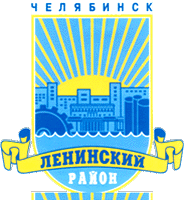 СОВЕТ депутатов ленинского района ГОРОДА ЧЕЛЯБИНСКА
первого созываРЕШЕНИЕОт 31.08.2017 г.	                                                                                                            № 28/4										           			                                                                                                               О внесении изменений в Устав Ленинского района города ЧелябинскаНа основании Федерального закона от 15.02.2016 № 17-ФЗ «О внесении изменения в статью 74 Федерального закона «Об общих принципах организации местного самоуправления в Российской Федерации», Федерального закона от 28.12.2016 № 494-ФЗ «О внесении изменений в отдельные законодательные акты Российской Федерации», Закона Челябинской области от 03.03.2016 № 322-ЗО «О порядке назначения и проведения опроса граждан в муниципальных образованиях Челябинской области», Устава Ленинского района города ЧелябинскаВнести в Устав Ленинского района города Челябинска следующие изменения: Статью 16 Устава изложить в следующей редакции:«Статья 16. Опрос граждан1.Опрос граждан проводится на всей территории Ленинского района или на части его территории для выявления мнения населения и его учета при принятии решений органами местного самоуправления и должностными лицами местного самоуправления, а также органами государственной власти.2. Порядок назначения и проведения опроса граждан определяется настоящим Уставом, муниципальными правовыми актами Совета депутатов Ленинского района в соответствии с Федеральным законом от 06 октября 2003 №131-ФЗ «Об общих принципах организации местного самоуправления в Российской Федерации» и Законом Челябинской области от 03 марта 2017 №322-ЗО «О порядке назначения и проведения опроса граждан в муниципальных образованиях Челябинской области».3. Опрос граждан проводится по инициативе:1) Совета депутатов Ленинского района или главы Ленинского района – по вопросам местного значения;2) органов государственной власти Челябинской области – для учета мнения граждан при принятии решений об изменении целевого назначения земель Ленинского района для объектов регионального и межрегионального значения.4. Решение о назначении опроса граждан принимается Совета депутатов Ленинского района в течение 30 дней со дня поступления инициативы о проведении опроса граждан. В нормативном правовом акте Совета депутатов Ленинского района о назначении опроса граждан устанавливаются:1) дата и сроки проведения опроса граждан;2) формулировка (формулировки) вопроса (вопросов), предлагаемого (предлагаемых) при проведении опроса граждан;3) методика проведения опроса граждан;4) форма опросного листа;5) минимальная численность жителей Ленинского района, участвующих в опросе граждан.5. Опрос граждан проводится не позднее трех месяцев со дня принятия решения о назначении опроса граждан.6. Жители Ленинского района должны быть проинформированы о проведении опроса граждан в порядке, определенном Советом депутатов Ленинского района, не менее чем за 10 дней до дня его проведения.7. Методика проведения опроса граждан устанавливается нормативным правовым актом Совета депутатов Ленинского района о назначении опроса граждан и может предусматривать проведение опроса граждан путем тайного или открытого голосования.8. В целях организации проведения опроса граждан Советом депутатов Ленинского района формируется комиссия по проведению опроса граждан.Порядок избрания и работы комиссии по проведению опроса граждан, численный состав комиссии определяются нормативным правовым актом Совета депутатов Ленинского района.9. Протокол о результатах опроса граждан подписывается председателем комиссии, заместителем председателя комиссии, секретарем комиссии и иными членами комиссии и вместе с опросными листами направляется в течение 10 дней со дня определения результатов опроса граждан в Совет депутатов Ленинского района.Совет депутатов Ленинского района в течение трех дней со дня получения результатов опроса граждан информирует Главу Ленинского района или орган государственной власти Челябинской области, являющихся инициаторами проведения опроса граждан, о результатах опроса граждан.10. Результаты опроса граждан подлежат опубликованию (обнародованию) Советом депутатов Ленинского района не позднее 15 дней со дня определения результатов опроса граждан.11. Финансирование мероприятий, связанных с подготовкой и проведением опроса граждан, осуществляется:за счет средств бюджета Ленинского района – при проведении опроса по инициативе органов местного  самоуправления;за счет средств бюджета Челябинской области – при проведении опроса по инициативе органов государственной власти  области.».Пункт 7 статьи 25 Устава изложить в следующей редакции:«7. Глава Ленинского района должен соблюдать ограничения, запреты, исполнять обязанности, которые установлены Федеральным законом от 25 декабря 2008 года № 273-ФЗ «О противодействии коррупции», Федеральным законом от 3 декабря 2012 года № 230-ФЗ «О контроле за соответствием расходов лиц, замещающих государственные должности, и иных лиц их доходам», Федеральным законом от 7 мая 2013 года № 79-ФЗ «О запрете отдельным категориям лиц открывать и иметь счета (вклады), хранить наличные денежные средства и ценности в иностранных банках, расположенных за пределами территории Российской Федерации, владеть и (или) пользоваться иностранными финансовыми инструментами».».Пункт 11 статьи 25 Устава изложить в следующей редакции:«11. В случае применения к главе Ленинского района по решению суда мер процессуального принуждения в виде заключения под стражу или временного отстранения от должности его полномочия временно исполняет один из заместителей главы Ленинского района в соответствии с правовым актом Совета депутатов Ленинского района».».Абзац 2 пункта 2 статьи 46 Устава изложить в следующей редакции:«Не требуется официальное опубликование (обнародование) порядка учета предложений по проекту муниципального правового акта о внесении изменений и дополнений в Устав, а также порядка участия граждан в его обсуждении в случае, когда в Устав вносятся изменения в форме точного воспроизведения положений Конституции Российской Федерации, федеральных законов, устава Челябинской области или законов Челябинской области в целях приведения данного устава в соответствие с этими нормативными правовыми актами.».2. Настоящее решение вступает в силу в соответствии с действующим законодательством.Председатель Совета депутатов Ленинского района города Челябинска					              А.В. Рябенко                                         Глава Ленинского районагорода Челябинска                                                                                                             А.Е. Орел